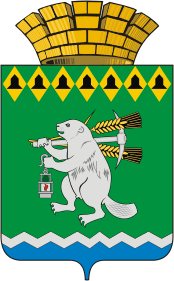 Дума Артемовского городского округаVI созыв64 заседание    РЕШЕНИЕот  27 февраля 2020 года                                                                       № 655Об отчете о деятельности Счетной палаты Артемовского городского округа в 2019 году Рассмотрев отчет о деятельности Счетной палаты Артемовского городского округа в 2019 году, на основании статьи 23 Устава Артемовского городского округа,Дума Артемовского городского округа 	РЕШИЛА:1. Отчет о деятельности Счетной палаты Артемовского городского округа в 2019 году принять к сведению (прилагается).2. Настоящее решение и отчет о деятельности Счетной палаты Артемовского городского округа в 2019 году опубликовать в газете «Артемовский рабочий» и разместить на официальном сайте Думы  Артемовского городского округа в информационно-телекоммуникационной сети «Интернет».Председатель Думы Артемовского городского округа					К.М.Трофимов